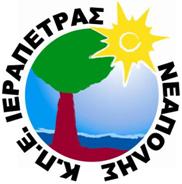 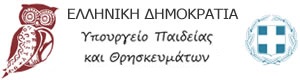 ΕΛΛΗΝΙΚΗ ΔΗΜΟΚΡΑΤΙΑΥΠΟΥΡΓΕΙΟ ΠΑΙΔΕΙΑΣ & ΘΡΗΣΚΕΥΜΑΤΩΝ                                                                                                  Ιεράπετρα:  19/04/2021ΠΕΡΙΦ. Δ/ΝΣΗ Π&Δ ΕΚΠ/ΣΗΣ ΚΡΗΤΗΣ                              Αρ. Πρωτ.:    08/Φ 19ΚΕΝΤΡΟ ΠΕΡΙΒΑΛΛΟΝΤΙΚΗΣ ΕΚΠΑΙΔΕΥΣΗΣΙΕΡΑΠΕΤΡΑΣ- ΝΕΑΠΟΛΗΣ……………………………………………….                                      ΠΡΟΣ:   Σχολεία Α/θμιας & Β/θμιας ΕκπαίδευσηςΤαχ. Δ/νση: Οδυσσέα Ελύτη                                                          Περιφέρειας ΚρήτηςΤαχ. Κωδ.:  72200 Ιεράπετρα                                                         Τηλ.: 28420 23103                                                              ΚΟΙΝ: Περ/κή Δ/νση ΚρήτηςΦαξ: 28420 24684Email: mail@kpe-ierap.las.sch.gr Θέμα: Πρόσκληση συμμετοχής στο ενημερωτικό, διαδικτυακό πρόγραμμα «Διατροφή περιβάλλον & υγεία: Η γνώση θωρακίζει»  του ΚΠΕ Ιεράπετρας-Νεάπολης         Το ΚΠΕ Ιεράπετρας Νεάπολης, στο πλαίσιο της Πράξης «ΚΕΝΤΡΑ ΠΕΡΙΒΑΛΛΟΝΤΙΚΗΣ ΕΚΠΑΙΔΕΥΣΗΣ (ΚΠΕ)-ΠΕΡΙΒΑΛΛΟΝΤΙΚΗ ΕΚΠΑΙΔΕΥΣΗ» που υλοποιείται μέσω του  Επιχειρησιακού Προγράμματος  «ΑΝΑΠΤΥΞΗ ΑΝΘΡΩΠΙΝΟΥ ΔΥΝΑΜΙΚΟΥ, ΕΚΠΑΙΔΕΥΣΗ ΚΑΙ ΔΙΑ ΒΙΟΥ ΜΑΘΗΣΗ»  με τη συγχρηματοδότηση της Ελλάδας και της Ευρωπαϊκής  Ένωσης, προγραμματίζει  την υλοποίηση του εκπαιδευτικού/ενημερωτικού προγράμματος «Διατροφή περιβάλλον & υγεία: Η γνώση θωρακίζει». Το ενημερωτικό πρόγραμμα θα είναι διάρκειας μιας διδακτικής ώρας και υλοποιείται στο πλαίσιο του περιφερειακού θεματικού δικτύου «Διατροφή, Περιβάλλον & υγεία» που συντονίζει το ΚΠΕ Ιεράπετρας Νεάπολης. Σκοπός του ενημερωτικού/εκπαιδευτικού προγράμματος είναι  να ενημερωθούν οι μαθητές για θέματα που αφορούν τη  διατροφή και την σχέση της με την υγεία αλλά και το περιβάλλον.           Παρακαλούνται οι ενδιαφερόμενοι εκπαιδευτικοί να συμπληρώσουν την αίτηση τους μέχρι την Πέμπτη 22/04/2021 στην παρακάτω φόρμα. https://forms.gle/myN63EU1F6tG51u7A Ο Υπεύθυνος του Κ.Π.Ε. Ιεράπετρας- Νεάπολης                                                                                                                           Μυλωνάκης Ευστράτιος